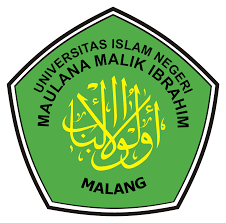 SEJARAHProgram Studi Biologi didirikan berdasarkan Surat Keputusan bersama Menteri Pendidikan Nasional dan Menteri Agama RI dengan Nomor 1/O/SKB/2004 dan ND/B.V/Hk. 00.1/058/04 tanggal 8 Oktober 2004 tentang Perubahan Bentuk Institut Agama Islam Negeri (IAIN) Sunan Kalijaga Yogyakarta menjadi Universitas Islam Negeri (UIN) Sunan Kalijaga Yogyakarta dan Sekolah Tinggi Agama Islam Negeri (STAIN) Malang menjadi Universitas Islam Negeri (UIN) Malang serta Keputusan Dirjen Kelembagaan Agama Islam Nomor DJ.I/529/2004 tentang izin Penyelenggaraan Program Studi jenjang Strata Satu (S-1) pada Universitas Islam Negeri (UIN) Maulana Malik Ibrahim Malang Jawa Timur.Cikal bakal (embrio) Jurusan Biologi Fakultas Sains dan Teknologi Universitas Islam Negeri (UIN) Maulana Malik Ibrahim Malang adalah Program Studi Tadris (Pendidikan) IPA (Biologi), berdasarkan surat Keputusan Dirjen Binbaga Islam No. E/107/1998,tanggal13 Mei 1998. Pada saat itu Program Studi Tadris IPA (Biologi) berada di bawah naungan Jurusan Tarbiyah STAIN Malang. Perkembangan selanjutnya berdirilah Jurusan Matematika dan Ilmu Pengetahuan Alam (MIPA) dengan dua program studi yaitu Matematika dan Biologi. Berdasarkan rekomendasi Dirjen DIKTI Departemen Pendidikan Nasional No. 3445/D/T/2002, tanggal 20 November 2002, Jurusan MIPA STAIN Malang berkembang menjadi 4 program studi, yaitu Matematika, Biologi,Fisika, dan Kimia.Program Studi Biologi berstatus terakreditasiAberdasarkan SuratKeputusan Badan Akreditasi Nasional Perguruan Tinggi Departemen Pendidikan Nasional Republik Indonesia nomor: 021/ BAN-PT/ AkXIV/ S1/VIII/ 2011 dengan masa berlaku mulai 18 Agustus 2011 sampai dengan 18 Agustus 2016. Dengan status terakreditasi A tersebut, Jurusan Biologi bertekad untuk terus mempertahankan nilai akreditasi yang telah diperoleh, di samping juga berkomitmen untuk terus mengembangkan ilmu pengetahuan dan teknologi berbasis biologi serta integrasinya dengan agama Islam sebagai ciri khas UIN Maulana Malik Ibrahim Malang.• Penyelenggaraan PS pertama : 8 Oktober 2004• Nomor SK Pendirian PS : 1/O/SKB/2004 dan ND/B.V/Hk.00.1/058/04• Tanggal SK : 8 Oktober 2004• Pejabat Penandatangan SK : Menteri Pendidikan Nasional dan Menteri Agama RISPESIFIKASI PROGRAM PROGRAM STUDI BIOLOGI  Nama Institusi	Universitas Islam Negeri Maulana Malik Ibrahim MalangFakultas			:	Sains dan TeknologiProgram Studi/ Jurusan	:	BiologiAlamat				:	Jalan  Gajayana  No.  50  Dinoyo,  Malang,  East  Java,Indonesia, 65144Website			:	http://biologi.uin-malang.ac.idEmail				: 	biologi@uin-malang.ac.id	 Telephone			:	(62-341) 558933No. Akreditasi			:	No. 1488/SK/BAN-PT/Akred/S/VIII/2016Nilai	A (360 – 400)Nasa Berlaku			:	4 Agustus 2016 – 4 Agustus 2021 (5 (Lima Tahun) sedang berjalanGelar Akademik		:	Sarjana Sains (S.Si)	 Kode Program Studi		: 	62Bahasa Institusi		:	Indonesia, English and ArabProgram spesifik/ Relevan	:	Biologi, BioteknologiMasa Studi			:	4 – 7 tahun (150 SKS)Persyaratan Pendaftaran	:	Lulusan sekolah menengah atas, sekolah menengah umum umum dari ilmu alam semua jurusan dan spesialisasiKetua Program Studi 		:	Dr. Evika Sandi Savitri, MPSekretaris Program Studi	:	Fitriyah, M.Si.Spesifikasi program studi secara periodik diperbaharui dan disusun dengan melibatkan semua dosen, staf akademik, pimpinan fakultas dan lain-lain. Buku pedoman pendidikan telah disusun tanggal 4 September 2017 dan dokumen spesifikasi program terus diperbaiki. Perbaikan spesifikasi program studi mengacu kepada the ASEAN University Network Quality Assurance (AUN-QA) sejak tahun 2018. Hal ini juga diikuti dengan perbaikan dan perubahan pada manajemen. Perbaikan pada BD dibuktikan dengan diperolehnya akreditasi A dari Badan Akreditasi Nasional Perguruan Tinggi (BAN-PT) nomor sertifikat No. 1488/SK/BAN-PT/Akred/S/VIII/2016VISI MISI UNIVERSITAS, FAKULTAS SAINS DAN  TEKNOLOGI, PROGRAM STUDI SARJANA BIOLOGITujuan Program Studi Biologi diantaranya:
1. Menghasilkan sarjana biologi yang berkarakter ulul albab, ahli dan profesional dalam ilmu biologi murni maupun terapan yang mampu mengembangkan biologi sebagai sains maupun teknologi berlandaskan nilai-nilai Islam.
2. Menghasilkan sarjana biologi yang unggul, berdaya saing dan mampu merespon kebutuhan
masyarakat serta dapat melakukan upaya pembaharuan dan pemberdayaan masyarakat.
3. Mengembangkan dan menyebarluaskan sains dan teknologi khususnya bidang biologi melalui publikasi ilmiah berskala nasional maupun internasional.
4. Mengembangkan kerjasama dan jejaring dalam lingkup nasional maupun internasional baik
dengan perguruan tinggi (universitas), institusi pemerintahan maupun non-pemerintahanProfil LulusanLulusan Biologi UIN Maulana Malik Ibrahim telah banyak diterima diberbagai lembaga instansi diantaranya:Lembaga Pendidikan : Guru, DosenLembaga Penelitian : Peneliti, Staf PenelitiBioprenuerIndustri : Quality ControlLSM : Profauna, P-Wec, Pembina Kesehatan Masyarakat, Aktifis LingkunganCAPAIAN PEMBELAJARAN PROGRAM STUDISIKAPMemiliki sikap religius dan nasionalis sebagai ilmuwan Muslim berdasarkan nilai-nilai dalam Islam, Lima Prinsip (Pancasila), dan UUD 1945PENGETAHUANMenguasai konsep dan prinsip biologi pada tingkat molekuler, seluler, organisme, dan ekologi serta integrasinya dalam aspek ilmiah dan IslamKETRAMPILAN UMUMMenunjukkan keterampilan komunikasi lisan dan tulisan yang efektif, dalam bahasa Indonesia dan bahasa asingMemiliki jiwa kepemimpinan dan manajerial dalam pengelolaan sumber daya hayati dan lingkungan	KETRAMPILAN KHUSUSMampu melakukan praktik laboratorium dan kerja lapangan secara mandiri atau dalam kelompok menggunakan metodologi standar di bidang biologiMampu melakukan penelitian penuh yang mencakup desain penelitian; pengumpulan data, analisis dan interpretasi data kuantitatif; dan publikasi hasil penelitian secara nasional atau internasional	Mampu menerapkan biopreneurship sesuai dengan nilai-nilai Islam	Bahan Kajian :(1) Biologi Sel dan Molekuler yang mempelajari organisasi benda hidup tingkat sel dan sub-seluler, (2) Fisiologi mempelajari proses-proses yang terjadi dalam sistem benda hidup, (3) Genetika yang mempelajari substansi gen dan proses-proses pewarisannya untuk menjamin kelangsungan sistem benda hidup, (4) Struktur dan Perkembangan yang mempelajari organisasi tingkat individu dan perubahan ontogenik organisasi tersebut, (5) Biosistematika dan Evolusi yang mempelajari keanekaragaman makhluk hidup dan sejarah filogeninya, serta (6) Ekologi yang mempelajari organisasi individu dari tingkat populasi, komunitas, ekosistem sampai dengan biosferSTRUKTUR KURIKULUM PROGRAM STUDI SARJANA  BIOLOGIPEMETAAN MATAKULIAH BERDASAR CAPAIAN PEMBELAJARAUniversitasFakultasProgram StudiVisiTerwujudnya Pendidikan tinggi integratif dalam memadukan sains dan Islam yang bereputasi internasional.Terwujudnya Fakultas Sains dan Teknologi integratif dalam memadukan sains dan Islam yang bereputasi internasional.Terwujudnya Program Studi S1 Biologi integratif dalam memadukan sains dan Islam yang bereputasi internasional.Misia.Mencetak sarjana yang berkarakter ulul albabb.Menghasilkan sains, teknologi, seni yang relevan dan budaya saing tinggia.  Mencetak sarjana sains dan teknologi yang berkarakter Ulul Albabb. Menghasilkan sains dan teknologi yang relevan dan budaya saing tinggi.a.  Mencetak Sarjana Biologi yang berkarakter Ulul Albabb. Menghasilkan sains biologi yang relevan dan budaya saing tinggi.MATA KULIAH WAJIBKODE KELOMPOK KAJIANKODE MKMATA KULIAHSKSSKSSKSKODE KELOMPOK KAJIANKODE MKMATA KULIAHKULIAHPRAKTIKUMTOTALA1700101PANCASILA 202A1700103BAHASA INDONESIA202ATOTAL TOTAL 404B11762201BIOLOGI UMUM213B2.11762202BIOLOGI SEL213B2.11762203BIOLOGI MOLEKULER213B2.21762204FISIOLOGI TUMBUHAN314B2.21762205FISIOLOGI HEWAN213B2.21762206ANATOMI DAN FISIOLOGI MANUSIA213B2.31762207GENETIKA 213B2.41762208STRUKTUR DAN PERKEMBANGAN TUMBUHAN I213B2.41762209STRUKTUR DAN PERKEMBANGAN TUMBUHAN II213B2.41762210STRUKTUR DAN PERKEMBANGAN HEWAN I213B2.41762211STRUKTUR DAN PERKEMBANGAN HEWAN II213B2.51762212TAKSONOMI123B2.51762213BIOSISTEMATIK202B2.51762214EVOLUSI202B2.61762215EKOLOGI213B2.61762216DASAR--DASAR ILMU LINGKUNGAN112B2.71762217MIKROBIOLOGI UMUM213B2.7TOTAL TOTAL 331649C1.11762218PENGANTAR BIODIVERSITAS202C.1.21762219KEANEKARAGAMAN EKOSISTEM202C.2.11762220BIODIVERSITAS HEWAN 2131762221BIODIVERSITAS TUMBUHAN2131762222BIODIVERSITAS FUNGI DAN PROTISTA2131762223PENGELOLAAN  SUMBER DAYA ALAM 202TOTAL TOTAL 12315D11700104BAHASA INGGRIS I2131700105BAHASA INGGRIS II2131700102KEWARGANEGARAAN2021700106FILSAFAT ILMU2021700107STUDI AL-QURAN DAN AL-HADITS2021700108STUDI FIQH2021700109TEOSOFI2021700110SEJARAH PERADABAN ISLAM2021700111BAHASA ARAB (MAHARAT AL-ISTIMA I) 1011700112BAHASA ARAB (MAHARAT AL-KITABAH I)1011700113BAHASA ARAB (MAHARAT AL-KALAM I)2021700114BAHASA ARAB (MAHARAT AL-QIRAAH I)2021700115BAHASA ARAB (MAHARAT AL-ISTIMA II) 1011700116BAHASA ARAB (MAHARAT AL-KITABAH II)1011700117BAHASA ARAB (MAHARAT AL-KALAM II)2021700118BAHASA ARAB (MAHARAT AL-QIRAAH II)202TOTALTOTAL28230D21762224BIOFISIKA1121762225KIMIA ORGANIK1121762226DASAR-DASAR LABORATORIUM1121762227BIOINFORMATIKA1121762228BIOSTATISTIK1121762229RANCANGAN PERCOBAAN1121762230BIOKIMIA2131762231BIOETIKA2021762232METODOLOGI PENELITIAN2131762233METODOLOGI INTEGRASI SAINS DAN ISLAM1011762234BIOPRENEURSHIP1121762235KULIAH KERJA MAHASISWA (KKM)0221762236PRAKTEK KERJA LAPANGAN (PKL)0331762237SKRIPSI 066TOTALTOTAL142034D3PILIHAN 1213PILIHAN 2213PILIHAN 3213PILIHAN 4213PILIHAN 5213PILIHAN 6213TOTAL TOTAL 12618TOTAL KESELURUHAN TOTAL KESELURUHAN TOTAL KESELURUHAN 10347150MATA KULIAH PILIHANKODE KELOMPOK KAJIANKODE MKMATA KULIAHSKSSKSSKSKODE KELOMPOK KAJIANKODE MKMATA KULIAHKULIAHPRAKTIKUMTOTALD3.1 (BOTANI)1762301EKOFISIOLOGI TUMBUHAN2131762302FITOHORMON2131762303FIKOLOGI2131762304BOTANI EKONOMI2131762305PALLINOLOGI2131762306ORKHIDOLOGI2131762307ETNOBOTANI2131762308BIOLOGI GULMA2131762309FISIOLOGI BIJI2131762310HORTIKULTURA2131762311REPRODUKSI TUMBUHAN213D3.2 (ZOOLOGI)1762312FISIOLOGI REPRODUKSI HEWAN2131762313ENDOKRINOLOGI 2131762314ORNITOLOGI2131762315PARASITOLOGI2131762316HERPETOLOGI2131762317PENYAKIT DEGENERATIF2131762318MAMMALOGI2131762319TINGKAH LAKU HEWAN2131762320IMUNOLOGI2131762321TERATOLOGI2131762322ENTOMOLOGI2131762323TOKSIKOLOGI2131762324RADIKAL BEBAS2131762325IKHTIOLOGI213D3.3 (EKOLOGI DAN LINGKUNGAN)1762326PENGENDALIAN HAYATI2131762327EKOLOGI LANDSCAPE2131762328EKOLOGI SERANGGA2131762329AMDAL2131762330LIMNOLOGI2131762331AKUAKULTUR2131762332EKOLOGI PESISIR DAN PANTAI2131762333EKOWISATA2131762334EKOLOGI HUTAN TROPIS2131762335BIOINDIKATOR213 D3.3 (MIKROBIOLOGI DAN BIOTEKNOLOGI)1762336MIKROBIOLOGI INDUSTRI*2131762337MIKROBIOLOGI PANGAN*2131762338MIKOLOGI2131762339TEKNIK ANALISIS MIKROBA2131762340VIROLOGI2131762341MIKROBIOLOGI LINGKUNGAN*2131762342MIKROBIOLOGI KESEHATAN*2131762343ASOSIASI MIKROBA2131762344GIZI DAN KESEHATAN2131762345ENZIMOLOGI2131762346NUTRIGENOMIK2131762347MIKROTEKNIK TUMBUHAN2131762348KULTUR JARINGAN TUMBUHAN2131762349SISTEMATIKA MOLEKULER2131762350BARCODING TUMBUHAN2131762351TEKNIK IDENTIFIKASI TUMBUHAN BERBIJI2131762352MIKROTEKNIK HEWAN2131762353KULTUR JARINGAN  HEWAN2131762354FARMAKOGNOSI2131762355TEKNIK ANALISIS BIOLOGI MOLEKULER*2131762356REKAYASA GENETIKA*213KETERANGANKETERANGANAPENGEMBANGAN KEPRIBADIANB1BIOLOGI DASAR B2.1BIOLOGI SEL DAN MOLEKULB2.2FISIOLOGIB2.3GENETIKAB2.4STRUKTUR DAN PERKEMBANGANB2.5 BIOSISTEMATIKA DAN EVOLUSIB2.6EKOLOGIB2.7MIKROBIOLOGIC1.1PENGANTAR BIODIVERSITASC1.2KEANEKARAGAMAN EKOSISTEMC2.1BIODIVERSITAS  D1WAJIB INSTITUSID2WAJIB PRODID3PILIHANDISTRIBUSI KURIKULUM PROGRAM STUDI SARJANA BIOLOGIDISTRIBUSI KURIKULUM PROGRAM STUDI SARJANA BIOLOGISEMESTER 1SEMESTER 1MATA KULIAHMATA KULIAHSKSSKSSKSSKSMATA KULIAHMATA KULIAHKULIAHKULIAHPRAKTIKUMTOTALBAHASA ARAB (MAHARAT AL-ISTIMA I)BAHASA ARAB (MAHARAT AL-ISTIMA I)1101BAHASA ARAB (MAHARAT AL-KITABAH I)BAHASA ARAB (MAHARAT AL-KITABAH I)1101BAHASA ARAB (MAHARAT AL-KALAM I)BAHASA ARAB (MAHARAT AL-KALAM I)2202BAHASA ARAB (MAHARAT AL-QIRAAH I)BAHASA ARAB (MAHARAT AL-QIRAAH I)2202BAHASA INDONESIABAHASA INDONESIA2202PANCASILA PANCASILA 2202KEWARGANEGARAANKEWARGANEGARAAN2202SEJARAH PERADABAN ISLAMSEJARAH PERADABAN ISLAM2202BIOFISIKABIOFISIKA2202KIMIA ORGANIKKIMIA ORGANIK2202BIOLOGI UMUMBIOLOGI UMUM2213TOTALTOTAL21SEMESTER 2SEMESTER 2MATA KULIAHMATA KULIAHSKSSKSSKSMATA KULIAHMATA KULIAHKULIAHPRAKTIKUMTOTALBAHASA ARAB (MAHARAT AL-ISTIMA II) BAHASA ARAB (MAHARAT AL-ISTIMA II) 101BAHASA ARAB (MAHARAT AL-KITABAH II)BAHASA ARAB (MAHARAT AL-KITABAH II)101BAHASA ARAB (MAHARAT AL-KALAM II)BAHASA ARAB (MAHARAT AL-KALAM II)202BAHASA ARAB (MAHARAT AL-QIRAAH II)BAHASA ARAB (MAHARAT AL-QIRAAH II)202FILSAFAT ILMUFILSAFAT ILMU202STUDI AL-QURAN DAN AL-HADITSSTUDI AL-QURAN DAN AL-HADITS202TEOSOFITEOSOFI202DASAR-DASAR LABORATORIUMDASAR-DASAR LABORATORIUM112PENGANTAR BIODIVERSITASPENGANTAR BIODIVERSITAS202BIOKIMIABIOKIMIA213BIOLOGI SELBIOLOGI SEL213TOTALTOTAL22SEMESTER 3MATA KULIAHSKSSKSSKSMATA KULIAHKULIAHPRAKTIKUMTOTALBAHASA INGGRIS I213STUDI FIQH202STRUKTUR DAN PERKEMBANGAN TUMBUHAN I213STRUKTUR DAN PERKEMBANGAN HEWAN I213BIODIVERSITAS HEWAN 213BIODIVERSITAS TUMBUHAN213EKOLOGI213MIKROBIOLOGI UMUM213TOTAL23SEMESTER 4MATA KULIAHSKSSKSSKSMATA KULIAHKULIAHPRAKTIKUMTOTALBAHASA INGGRIS II213METODOLOGI PENELITIAN213STRUKTUR DAN PERKEMBANGAN TUMBUHAN II213STRUKTUR DAN PERKEMBANGAN HEWAN II213GENETIKA 213TAKSONOMI123KEANEKARAGAMAN EKOSISTEM202BIODIVERSITAS FUNGI DAN PROTISTA213TOTAL 23SEMESTER 5MATA KULIAHSKSSKSSKSMATA KULIAHKULIAHPRAKTIKUMTOTALBIOSTATISTIK112FISIOLOGI TUMBUHAN314FISIOLOGI HEWAN213BIOLOGI MOLEKULER213DASAR--DASAR ILMU LINGKUNGAN112PENGELOLAAN  SUMBER DAYA ALAM 212EVOLUSI202BIOSISTEMATIK202METODOLOGI INTEGRASI SAINS DAN ISLAM101KULIAH KERJA MAHASISWA (KKM)022TOTAL23SEMESTER 6MATA KULIAHSKSSKSSKSMATA KULIAHKULIAHPRAKTIKUMTOTALRANCANGAN PERCOBAAN112ANATOMI DAN FISIOLOGI MANUSIA213BIOINFORMATIKA112BIOETIKA202BIOPRENEURSHIP112MP 1213MP 2213MP 3213MP 4213TOTAL23SEMESTER 7MATA KULIAHSKSSKSSKSMATA KULIAHKULIAHPRAKTIKUMTOTALPRAKTEK KERJA LAPANGAN (PKL)033MP 5213MP 6213TOTAL9SEMESTER 8MATA KULIAHSKSSKSSKSMATA KULIAHKULIAHPRAKTIKUMTOTALSKRIPSI 066TOTAL6SemesterNoKode MatakuliahMatakuliahCapaian PembelajaranCapaian PembelajaranCapaian PembelajaranCapaian PembelajaranCapaian PembelajaranCapaian PembelajaranCapaian PembelajaranSemesterNoKode MatakuliahMatakuliahSikapPengetahuan 1Ketrampilan Umum 1Ketrampilan Umum 2Ketrampilan Khusus 1Ketrampilan Khusus 2Ketrampilan Khusus 31120000011A04BAHASA ARAB I√1220000011A05BAHASA ARAB II√1320000011A03BAHASA INDONESIA√1420000011A01PANCASILA√1520000011A02KEWARGANEGARAAN√1620000011A11SEJARAH PERADABAN ISLAM√√171762224BIOFISIKA√√181762225KIMIA ORGANIK√√191762201BIOLOGI UMUM√√21020000011A06BAHASA ARAB III√√21120000011A07BAHASA ARAB IV√√21220000011A10FILSAFAT ILMU√√21320000011A13STUDI AL-QURAN DAN AL-HADITS√√21420000011A12TEOSOFI√√2151762226DASAR-DASAR LABORATORIUM√√√2161762218PENGANTAR BIODIVERSITAS√√√217162230BIOKIMIA√√√218162202BIOLOGI SEL √√√31920000011A08BAHASA INGGRIS I√32020000011A14STUDI FIQIH √√3211762209STRUKTUR DAN PEREMBANGAN TUMBUHAN I√v√3221762210STRUKTUR DAN PERKEMBANGAN HEWAN I√√√3231762220BODIVERSITAS HEWAN√√√3241762221BIODIVERSITAS TUMBUHAN√√√3251762215EKOLOGI√√√3261762217MIKROBIOLOGI UMUM√√√42720000011A09BAHASA INGGRIS II√4281762232METODOLOGI PENELITIAN√√√4291762209STRUKTUR DAN PERKEMBANGAN TUMBUHAN II√√√4301762211STRUKTUR DAN PERKEMBANGAN  HEWAN II√√√4311762207GENETIKA√√√4321762212TAKSONOMI√√√4331762219KEANEKARAGAMAN EKOSISTEM√√√4341762222BIODIVERSITAS FUNGI DAN PROTISTA√√√5351762228BIOSTATISTIK√√√5361762204FISIOLOGI TUMBUHAN√√√5371762205FISIOLOGI HEWAN√√√5381762203BIOLOGI MOLEKULER√√√5391762216DASAR-DASAR ILMU LINGKUNGAN√√√5401762223PENGELOLAAN SUMBER DAYA ALAM√√√5411762214EVOLUSI√√√5421762213BIOSISTEMATIK√√√5431762233METODOLOGI INTEGRASI SAINS DAN ISLAM√√√√√√544162235KULIAH KERJA MAHASISWA√√√√√√6451762229RANCANGAN PERCOBAAN√√√√6461762206ANATOMI DAN FISIOLOGI MANUSIA√√√√6471762227BIOINFORMATIKA√√√√6481762231BIOETIKA√√√√√√6491762234BIOPRENEURSHIP√√√√6501762302FITOHORMON√√√6511762304BOTANI EKONOMI√√√√√6521762305PALLINOLOGI √√√√√6531762307ETNOBOTANI√√√√√6541762308BIOLOGI GULMA√√√√√6551762310HORTIKULTURA√√√√√6561762312FISIOLOGI REPRODUKSI HEWAN√√√√√6571762325IKHTIOLOGI√√√√√6581762325HERPETOLOGI√√√√√6591762324RADIKAL BEBAS√√√√√6601762320IMUNOLOGI√√√√√6611762321TERATOLOGI√√√√√6621762322ENTOMOLOGI√√√√√6631762328EKOLOGI SERAGGA√√√√√6641762330LIMNOLOGI√√√√√6651762332EKOLOGI PESISIR DAN PANTAI√√√√√6661762327EKOLOGI LANDSCAPE√√√√√6671762335BIOINDIKATOR√√√√√6681762336MIKROBIOLOGI INDUSTRI√√√√√6691762338MIKROBIOLOGI PANGAN√√√√√6701762338MIKOLOGI√√√√√6711762344GIZI DAN KESEHATAN√√√√√6721762345ENZIMOLOGI√√√√√6731762347MIKROTEKNIK TUMBUHAN√√√√√6741762349SISTEMATIKA MOLEKULER√√√√√6751762351TEKNIK IDENTIFIKASI TUMBUHAN BERBIJI√√√√√6761762353KULTUR JARINGAN HEWAN√√√√√677162356REKAYASA GENETIKA√√√√√7781762236PRAKTIK KERJA LAPANGAN (PKL)√√√√√7791762301EKOFISIOLOGI TUMBUHAN√√√√√7801762303FIKOLOGI√√√√√7811762306ORKHIDOLOGI√√√√√7821762309FISIOLOGI BIJI√√√√√7831762311REPRODUKSI TUMBUHAN√√√√√7841762313ENDOKRINOLOGI√√√√√7851762314ORNITOLOGI√√√√√7861762318MAMMLOGI√√√√√7871762319TINGKAH LAKU HEWAN√√√√√7881762323TOKSIKOLOGI√√√√√7891762317PENYAKIT DEGENERATIF√√√√√7901762315PARASITOLOGI√√√√√7911762334EKOLOGI HUTAN TROPIS√√√√√7921762326PENGENDALIAH HAYATI√√√√√7931762329AMDAL√√√√√7941762331AKUAKULTUR√√√√√7951762333EKOWISATA√√√√√7961762339TEKN ANALISA MIKROBA√√√√√7971762340VIROLOGI√√√√√7981762341MIKROBIOLOGI LINGKUNGAN√√√√√7991762342MIKROBIOLOGI KESEHATAN√√√√√71001762343ASOSIASI MIKROBA√√√√√71011762346NUTRIGENOMIK√√√√√71021762348KULTUR JARINGAN TUMBUHAN√√√√√71031762350BARCODING TUMBUHAN√√√√√71041762352MIKROTEKNIK HEWAN√√√√√71051762354FARMAKOGNOSI√√√√√71061762355TEKNIK ANALISA BIOLOGI MOLEKULER√√√√√81071762237SKRIPSI√√√√√√